2023/24 年度樂施會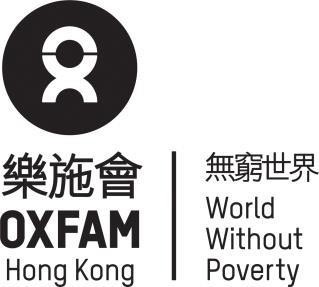 學校籌款活動報名表請將填妥下列表格電郵至樂施會籌款組 Ethan Choi。（電郵 ethan.choi@oxfam.org.hk ）參與樂施會學校籌款活動籌款活動：      □  樂施滅貧利是收集大行動 2023/24 (農曆新年期間進行)樂施「寫字扶貧」硬筆書法比賽 (2024年3 - 6月)以上兩項皆參與自組校內世界公民教育及籌款活動自組校內籌款活動：	□ 樂施無窮午餐                 □ 貧富宴                □ 自訂主題如需樂施會提供到校/網上講座，可向樂施會教育組查詢，內容、時間及收費按個別活動而定:               □ 需要               □ 沒需要如舉辦   樂施無窮午餐	如學校捐款滿港幣3,000元，樂施會可按情況安排代表到校協助舉辦:               □ 需要               □ 沒需要 	(如主持、提供指引、簡述樂施會扶貧工作)查詢及聯絡– 樂施會籌款組地址：北角馬寶道28號華匯中心9樓電話：（852）3120 5122傳真：（852）2527 6213電郵： ethan.choi@oxfam.org.hk學校名稱：學校地址：學校電話：負責老師：任教科目／負責組別：聯絡電話：電郵：主題：形式：舉行日期：年月日時間：加設學校籌款以支持樂施會扶貧工作？加設學校籌款以支持樂施會扶貧工作？加設學校籌款以支持樂施會扶貧工作？□ 會□ 不會